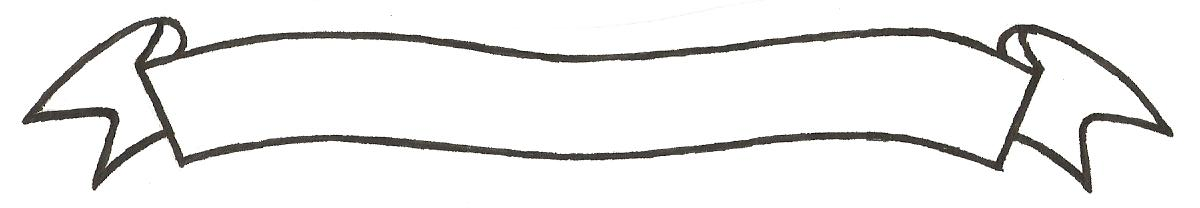 MERU UNIVERSITY OF SCIENCE AND TECHNOLOGYP.O. Box 972-60200 – Meru-Kenya. Tel: 020-2069349, 061-2309217. 064-30320 Cell phone: +254 712524293, +254 789151411 Fax: 064-30321Website: www.must.ac.ke  Email: info@must.ac.ke    University Examinations 2015/2016FIRST YEAR, SECOND SEMESTER EXAMINATION FOR THE DIPLOMA IN BUSINESS ADMINISTRATION AND DIPLOMA IN PURCHASING AND SUPPLIES MANAGEMENT.BFD 2151: PRINCIPLES OF ACCOUNTING IIDATE: AUGUST 2016                                                                                     TIME: 11/2 HOURSINSTRUCTIONS: -	Answer question one and any other two questionsQUESTION ONE (30 MARKS)Define a partnership and discuss the main features of a partnership deed.		(5 marks)Mwenda and Kinyua are in partnership sharing profits and losses in the ratio 3:2 respectively after crediting their accounts with interest of capital at 10% p.a and monthly salaries of sh. 7,500 and 10,000 respectively.  Interest on drawing is charged at 5% p.a.  Their trial balance as at 31/12/2015 after drawing profits and loss account is as follows:						DR			CR						Sh.			Sh.Capital-Mwenda							250,000	Kinyua								200,000Current –Mwenda							  10,000	   Kinyua							    5,000Drawings –Mwenda				112,500	      Kinyua				107,500Net profit								  400,000Fixed asset (cost)	Land and buildings			   250,000	Plant and machinery			   150,000	Motor vehicles			   100,000Accumulated depreciation	Land and building						     50,000	Plant and machinery						   250,000	Motor vehicle							     25,000Debtors					     50,000Stock						   100,000Cash						   145,000Creditors 					________    		     50,000						1,015,000		1,015,000Required:Draw the profit and loss appropriation accounts.				(5 marks)The current accounts.								(5 marks)Define the following terms and explain their treatment in financial accounting.Bad debts and provision for bad and doubtful debts.				(5 marks)Accrued income and accruals.						(5 marks)Discount received and discount allowed.					(5 marks)QUESTION TWO (20 MARKS)Monzo manufacturers Trial balance as at 31/12/2014.									DR		CR									Sh.		Sh.Stock of raw materials 1/1/14				     21,000Stock of finished goods 1/1/14			     38,900Work in progress 1/1/14				     13,500Wages (direct shs. (180,000)				   212,500Factory overheads					   119,500Carriage inwards on raw materials			       3,500Purchase of raw material				   370,000Production machinery (cost 310,000)			   230,000Accounting machinery ( cost shs. 70,000)		     12,000General factory expenses				     31,000Lighting						       7,500Factory power						     13,700Administrative salaries				     44,000Sales representative salaries				     30,000Commission on sales					     11,500Rent							     12,000Insurance						       4,200General administration expenses			     13,400Bank charges						       2,300Discount allowed					       4,800Carriage outwards					       5,900Sales									1,000,000Debtors and creditors					   142,300	   125,000Bank							     56,800Cash							       1,500Drawings						     20,000Capital as at 1/1/2014					_________	   298,800									1,421,800	1,421,800Additional informationStock of raw material kshs. 24,000, stock of finished goods kshs 40,000 work in progress kshs. 15,000.Lighting rent and insurance are to be apportioned factory 5/6, administration 1/6.Depreciation on productive and accounting machinery at 10% per annum on cost.Required:Prepare Monzo manufactures manufacturing trading profit and loss accounts for the year ended 31/12/2014.									(10 marks)Balance sheet as at 31/12/2014.							(10 marks) QUESTION THREE (20 MARKS)John a businessman does not maintain a complete record of his business transactions.  The following is a summary of his cash transactions for the year ended 31st December 2013.									shs’000’ReceiptsBalance brought forward				    7,950			Cash takings for the year				145,750Cash from credit customers				  24,910PaymentsPayment to suppliers					  87,450Salaries and wages					  31,800Cash purchases					  12,455Drawings by John					  23,850Purchase of equipment				    3,975Insurance of premiums				       795Rates							    2,120General expenses					    1,272Additional informationJohn’s assets and liabilities were as follows:						1/1/2013		31/12/2013						Sh ‘000’		Sh ‘000’Business premises cost			79,500			   7,950Equipment 					   9,775		 13,250Stock 						11,660			 11,130Trade debtors					23,320			 31,005Trade creditors				16,430			 21,995Prepaid insurance				-			      212Prepaid rates					-			      530Wages outstanding				-			1,457.5Fixed assets at year end are to be depreciated at 10%.Required:Trading profit and loss accounts for the year ended 31/1/2013.		(10 marks)Balance sheet as at 31/12/2013.						(10 marks)QUESTION FOUR (20 MARKS)Briefly describe the following terms:Share premium and share discount						(4 marks)Rights issue and bonus issue							(4 marks)Dividends and interest expenses						(4 marks)The following is a statement of financial position of Joan Company Ltd. as at 31st December 2015.Non current assets	Shs’000’		Issued share capital 		shs’000’Land and building	2,500			200,000 shares of sh10	2,000Plant and machinery	800						3,300			reserve				900Inventory					retention of profit		600Debtors		1,450			long term loan			1,000Cash			   300			long term liabilities		1,300			5,800							5,800Calculate the following ratios:Current ratio									(2 marks)Quick ratio									(2 marks)Cash ratio									(2 marks)Gearing ratio									(2 marks)QUESTION FIVE (20 MARKS)The trial balance of Majani enterprises for the year ended 31/12/2015 is as follows:								DR		CR								Shs’000’	shs’000’Motor vehicle					3,000Fixtures					2,000					Stock 1/1/2015				1,000Sales								15,000Purchases					7,000Rent						1,000Salaries and wages				1,000Electricity					   500Telephone					   400Motor vehicle expenses			   500Discount allowed				   600Discount received						     500Returns					1,000		     500Creditors and debts				4,000		  3,000Cash						2,000Bad debts					   500Provision for bad and doubtful debts				     500Drawings 					  1,000Capital								  6,000								25,500		25,500Additional information Rent outstanding at the end of the year amounts to sh 200,000Stock as at 31/12/2015 amount to sh 3,000,000Salaries and wages paid in advance amounts to sh. 100,000Accrued electricity is sh 50,000Prepaid telephone bills is sh 100,000Provision for bad and doubtful debts is to be set at 10% of debtorsDepreciation is provided on motor vehicle and fixtures at 10% and 20% respectively on cost.Required:Trading profit and loss account for the year ended 31/12/2015.		(12 marks)Balance sheet as at 31/12/2015.						(8 marks)